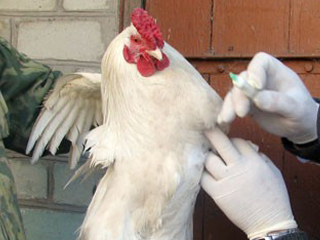 Управление Россельхознадзора по Кировской области и Удмуртской Республике (далее управление) информирует, что грипп птиц регистрируется в 9 регионах Центрального и Приволжских федеральных округов в личных подсобных хозяйствах и крупных птицеводческих предприятиях, работающих в режиме «закрытого типа».Грипп птиц - острозаразная болезнь всех видов домашних и диких птиц, представляющая опасность и для людей. Распространяется она дикими (особенно водоплавающими) птицами, а также зараженными вирусом сырыми птицепродуктами, кормами, водой, помётом и предметами ухода.Основными клиническими признаками заболевания являются: заболевшая птица угнетена, сидит нахохлившись, голову держит под крылом или упирается ею в землю; из носа, глаз и клюва наблюдаются слизистые истечения; оболочки бородки, гребня и ушных мочек приобретают синюшный цвет.Один из основных путей распространения по территории Российской Федерации гриппа птиц связан с перемещением птицы и птицеводческой продукции, зараженной возбудителем этого особо опасного заболевания, не подвергнутой термической обработке. Сокрытие владельцами фактов гибели птиц также способствует распространению заболевания.В июле текущего года генетический материал вируса гриппа птиц выявлен в птицеводческой продукции, поступившей в торговые сети Кировской области.Возникновение этого опасного заболевания в Кировской области может нанести значительный экономический ущерб, оказать негативное влияние на развитие агропромышленного комплекса и предприятий, занятых производством, убоем, переработкой, хранением и реализацией мяса птицы.Для профилактики птичьего гриппа необходимо строго исполнять следующие ветеринарно-санитарные правила:- обязательно предоставлять птицу сотрудникам государственной ветеринарной службы для проведения профилактической вакцинации против гриппа птиц;- обеспечить безвыгульное содержание, исключив доступ к домашней птице посторонних лиц и синантропных птиц;- исключить использование для кормления птиц водных биоресурсов;- используемые корма подвергать термической обработке;- содержать птичники в чистоте, регулярно их дезинфицировать, уничтожать грызунов, клещей, кровососущих насекомых;- информировать ветеринарную службу о всех случаях внезапного массового падежа или заболевания птицы;- все случаи купли, продажи, перевозки, забоя птицы обязательно проводить по согласованию с государственной ветеринарной службой.2-11-03 – Тужинская ветлечебницаТелефоны бесплатной горячей линии:8-800-707-60-35 Управление ветеринарии Кировской области8-800-707-60-36 Управление Россельхознадзора по Кировской области и Удмуртской Республикеwww.vetuprkirov.ru сайт управления ветеринарии Кировской области